Aptaujas anketa kultūras dzīves uzlabošanai Vārmes pagastā(Anketas aizpildīšana un iesniegšana līdz 31.01.2020.)Savu izvēli izceliet ar sarkanu!!!  vai kā citādi iezīmējiet Vai esat Vārmes pagasta iedzīvotājs/a?   JĀ   /    NĒJūsu vecums? Vai esat kāda Vārmes pašdarbības kolektīva dalībnieks?    JĀ   /    NĒJa NĒ, tad kādēļ nevēlaties iesaistīties kādā no pagasta pašdarbības kolektīviem?Cik ļoti vērtējat, ja pasākumos iesaistītos tikai pašdarbības kolektīvi?Cik reizes gada laikā apmeklējat Vārmes pagastā esošos pasākumus?  Vai esat apmierināti ar pasākumā uzaicinātajiem viesmāksliniekiem?    JĀ   /    NĒJa NĒ, tad iemesls, kāpēc neapmeklējat pasākumus pagastā? Nosauciet pasākumu, kurš, jūsuprāt, 2019. gadā bija vislabākais? (var minēt vairākus pasākumus)Kāpēc jums tas šķita vislabākais? Nosauciet pasākumu, kurš, jūsuprāt, 2019. gadā nebija izdevies?  (var minēt vairākus pasākumus)Kāpēc jums tas šķita neizdevies?Vai Jums patīk pasākumu mākslinieciskā noformēšana /dekorācijas?    JĀ   /    NĒVai esat apmierināti ar informācijas saņemšanu par pasākumiem?      JĀ   /    NĒKādā veidā Jūs visbiežāk iegūstat informāciju par kultūras pasākumiem Vārmes pagastā?Cik bieži gada laikā apmeklējat pasākumus ārpus Vārmes pagasta? _____________________Vai ir ieteikumi pasākumiem, kādus vēlaties redzēt mūsu pagastā?Citi komentāri par kultūras dzīvi Vārmes pagastā. Norādiet tālruņa numuru, ja vēlaties piedalīties izlozē _____________________ 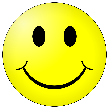 Paldies par atbildēm!Ļoti patiktuDrīzāk nepatiktuReizēm varLīdz 5 pasākumiemNo 5 - 10 pasākumiemNo 10 un vairāk pasākumiemAfišasFacebook/ mājas lapaKurzemnieks / novada vēstiscits variants